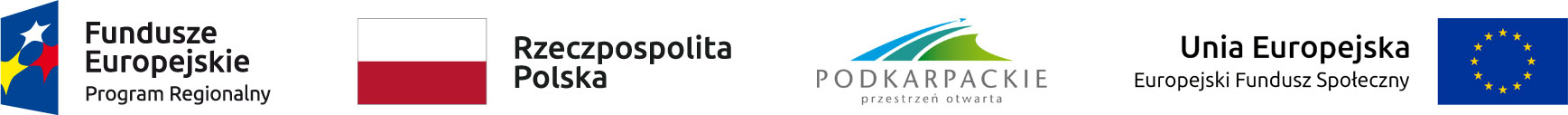 Załącznik nr 4 do Zaproszenia do złożenia ofertyFORMULARZ OFERTYZamawiający: Województwo Podkarpackie - Urząd Marszałkowski Województwa Podkarpackiego w Rzeszowie / Wojewódzki Urząd Pracy 
w Rzeszowie *Wykonawca:…………………………………………………………………………………(nazwa, adres, kontakt)Odpowiadając na zaproszenie do składania ofert na realizację zadania: Przeprowadzenie badania i opracowanie raportu pn. Ewaluacja ex-ante projektu Programu Strategicznego Rozwoju Transportu Województwa Podkarpackiego do roku 2030.Oferujemy wykonanie usługi/dostawy/roboty budowlanej będącej przedmiotem zamówienia, zgodnie z wymogami opisu przedmiotu zamówienia, za kwotę 
w wysokości:netto:	zł, słownie:…………………………………………………podatek VAT:……………%, .…….. zł, słownie:…………………………………...brutto:	zł,  słownie:…………………………………………………Cena jednostkowa (brutto) przypadająca na jedną osobę**:.……………………Termin realizacji zamówienia:………………………………...Miejsce realizacji zamówienia:………………………………..Oświadczamy, iż posiadamy uprawnienia do wykonywania działalności objętej przedmiotem zamówienia oraz dysponujemy potencjałem technicznym i osobowym umożliwiającym realizację zamówienia.Oświadczamy, iż znajdujemy się w sytuacji ekonomicznej i finansowej umożliwiającej wykonanie zamówienia.Oświadczamy, że zobowiązujemy się wykonać zamówienie zgodnie 
z opisem przedmiotu zamówienia oraz zgodnie z przedstawioną ofertą.(data, podpis Wykonawcy)……………………………………………….Załączniki:1	2	* Niepotrzebne skreślić** Informacja konieczna do podania przez Wykonawcę w przypadku organizacji szkoleń/spotkań/konferencji dla potencjalnych beneficjentów i beneficjentów RPO WP – cena dotyczy cateringu podczas organizowanych spotkań